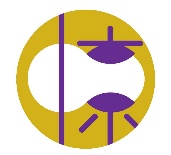 「次期中京区基本計画」の策定に係るご意見を募集します！中京区では，地域の個性を生かした魅力ある地域づくりを進めるための指針として，平成２３年に「中京区基本計画（第２期）」（2011年度～2020年度）を策定し，様々な取組を進めてまいりました。現在，次期中京区基本計画（2021年度～2025年）の策定（現在の中京区基本計画（第２期）の改訂）に向け，地域の各種団体の代表者や学識経験者等で構成される「中京区基本計画推進会議」の下に，区内の各分野において様々な地域活動をされている方を中心に構成される「中京区基本計画検討ワーキンググループ」を設け，検討作業を進めています。この度，多くの区民の皆様からの声を踏まえ，次期中京区基本計画の策定に向けた検討作業を進めるため，現在の中京区基本計画（第２期）の改訂に係るご意見やご提案を広く募集します。中京区基本計画（第２期）につきましては，中京区役所１階の区民ホールに冊子を配架するとともに，下記のHPアドレス又はQRコードからアクセスのうえ，ご覧いただけます。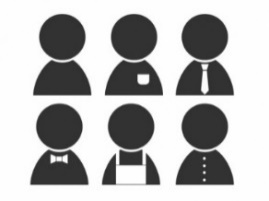 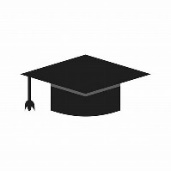 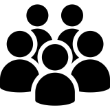 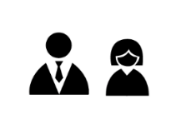 応募方法郵送，ファックス，ホームページの応募フォーム，ご意見ボックスへの投函（中京区役所1階の区民ホールに設置しています。）のいずれかの方法でご意見をお寄せください。なお，様式は自由ですが，裏面のご意見記入欄もご利用ください。応募期限　令和元年１１月２９日（金）まで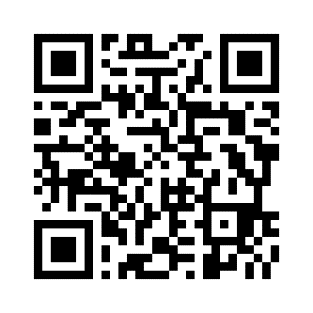 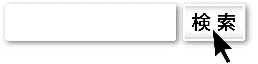 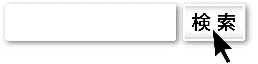 ご意見記入欄※　ご意見の取り扱いについて①　個人情報については，次期中京区基本計画の策定の目的以外には使用しません。②　ご提出いただいたご意見については，次期中京区基本計画の策定の参考にさせていただきます。なお，ご提出いただいたご意見に対する個別の回答はできませんので，あらかじめご了承ください。